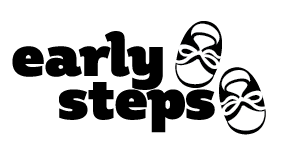 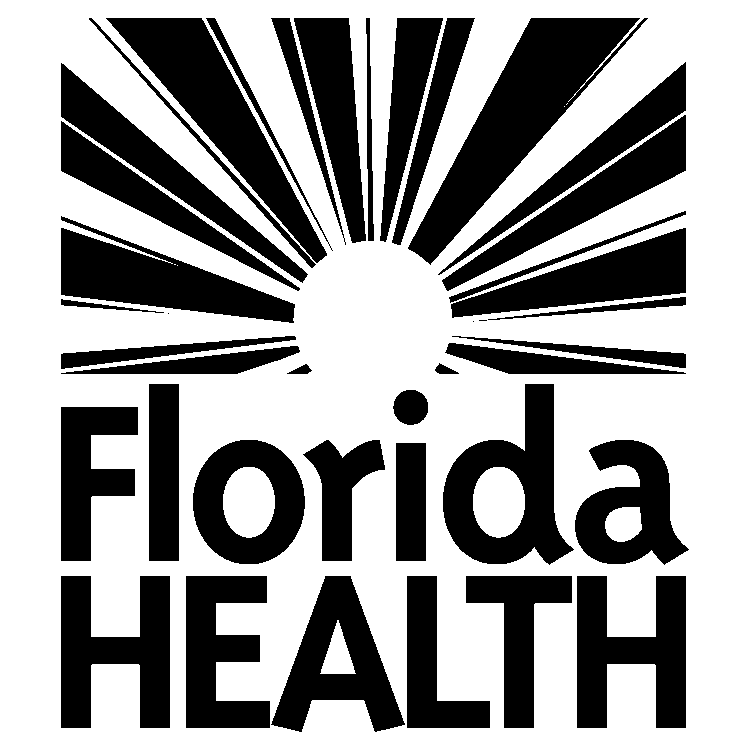 AUTHORIZATION TO DISCLOSE CONFIDENTIAL INFORMATIONAUTHORIZATION TO DISCLOSE CONFIDENTIAL INFORMATIONAUTHORIZATION TO DISCLOSE CONFIDENTIAL INFORMATIONAUTHORIZATION TO DISCLOSE CONFIDENTIAL INFORMATIONAUTHORIZATION TO DISCLOSE CONFIDENTIAL INFORMATIONAUTHORIZATION TO DISCLOSE CONFIDENTIAL INFORMATIONAUTHORIZATION TO DISCLOSE CONFIDENTIAL INFORMATIONAUTHORIZATION TO DISCLOSE CONFIDENTIAL INFORMATIONAUTHORIZATION TO DISCLOSE CONFIDENTIAL INFORMATIONAUTHORIZATION TO DISCLOSE CONFIDENTIAL INFORMATIONAUTHORIZATION TO DISCLOSE CONFIDENTIAL INFORMATIONAUTHORIZATION TO DISCLOSE CONFIDENTIAL INFORMATIONAUTHORIZATION TO DISCLOSE CONFIDENTIAL INFORMATIONAUTHORIZATION TO DISCLOSE CONFIDENTIAL INFORMATIONAUTHORIZATION TO DISCLOSE CONFIDENTIAL INFORMATIONAUTHORIZATION TO DISCLOSE CONFIDENTIAL INFORMATIONAUTHORIZATION TO DISCLOSE CONFIDENTIAL INFORMATIONAUTHORIZATION TO DISCLOSE CONFIDENTIAL INFORMATIONChild:Child:Last NameLast NameLast NameLast NameLast NameFirst NameFirst NameFirst NameFirst NameFirst NameMiddle NameMiddle NameID#ID#ID#ID#DOBParent/ Legal GuardianParent/ Legal GuardianLast NameLast NameLast NameLast NameLast NameLast NameFirst NameFirst NameFirst NameFirst NameFirst NameMiddle NameMiddle NameMiddle NamePhone#Phone#Phone#I have provided my signature below for the agencies/providers for which I have given permission to disclose and/or obtain information for the purposes of improving the wellbeing of my child named above via mail, phone, fax, video, or secure encrypted email. I understand the following:That information may be disclosed to parties listed below as required for billing and access to services and continuity of care.  Only the minimum amount of information necessary to fulfill a request will be released/obtained.  There may be a charge per page, plus postage and handling, for copy services unless copies are provided directly to an entity for the purposes of continuity of care.I have provided my signature below for the agencies/providers for which I have given permission to disclose and/or obtain information for the purposes of improving the wellbeing of my child named above via mail, phone, fax, video, or secure encrypted email. I understand the following:That information may be disclosed to parties listed below as required for billing and access to services and continuity of care.  Only the minimum amount of information necessary to fulfill a request will be released/obtained.  There may be a charge per page, plus postage and handling, for copy services unless copies are provided directly to an entity for the purposes of continuity of care.I have provided my signature below for the agencies/providers for which I have given permission to disclose and/or obtain information for the purposes of improving the wellbeing of my child named above via mail, phone, fax, video, or secure encrypted email. I understand the following:That information may be disclosed to parties listed below as required for billing and access to services and continuity of care.  Only the minimum amount of information necessary to fulfill a request will be released/obtained.  There may be a charge per page, plus postage and handling, for copy services unless copies are provided directly to an entity for the purposes of continuity of care.I have provided my signature below for the agencies/providers for which I have given permission to disclose and/or obtain information for the purposes of improving the wellbeing of my child named above via mail, phone, fax, video, or secure encrypted email. I understand the following:That information may be disclosed to parties listed below as required for billing and access to services and continuity of care.  Only the minimum amount of information necessary to fulfill a request will be released/obtained.  There may be a charge per page, plus postage and handling, for copy services unless copies are provided directly to an entity for the purposes of continuity of care.I have provided my signature below for the agencies/providers for which I have given permission to disclose and/or obtain information for the purposes of improving the wellbeing of my child named above via mail, phone, fax, video, or secure encrypted email. I understand the following:That information may be disclosed to parties listed below as required for billing and access to services and continuity of care.  Only the minimum amount of information necessary to fulfill a request will be released/obtained.  There may be a charge per page, plus postage and handling, for copy services unless copies are provided directly to an entity for the purposes of continuity of care.I have provided my signature below for the agencies/providers for which I have given permission to disclose and/or obtain information for the purposes of improving the wellbeing of my child named above via mail, phone, fax, video, or secure encrypted email. I understand the following:That information may be disclosed to parties listed below as required for billing and access to services and continuity of care.  Only the minimum amount of information necessary to fulfill a request will be released/obtained.  There may be a charge per page, plus postage and handling, for copy services unless copies are provided directly to an entity for the purposes of continuity of care.I have provided my signature below for the agencies/providers for which I have given permission to disclose and/or obtain information for the purposes of improving the wellbeing of my child named above via mail, phone, fax, video, or secure encrypted email. I understand the following:That information may be disclosed to parties listed below as required for billing and access to services and continuity of care.  Only the minimum amount of information necessary to fulfill a request will be released/obtained.  There may be a charge per page, plus postage and handling, for copy services unless copies are provided directly to an entity for the purposes of continuity of care.I have provided my signature below for the agencies/providers for which I have given permission to disclose and/or obtain information for the purposes of improving the wellbeing of my child named above via mail, phone, fax, video, or secure encrypted email. I understand the following:That information may be disclosed to parties listed below as required for billing and access to services and continuity of care.  Only the minimum amount of information necessary to fulfill a request will be released/obtained.  There may be a charge per page, plus postage and handling, for copy services unless copies are provided directly to an entity for the purposes of continuity of care.I have provided my signature below for the agencies/providers for which I have given permission to disclose and/or obtain information for the purposes of improving the wellbeing of my child named above via mail, phone, fax, video, or secure encrypted email. I understand the following:That information may be disclosed to parties listed below as required for billing and access to services and continuity of care.  Only the minimum amount of information necessary to fulfill a request will be released/obtained.  There may be a charge per page, plus postage and handling, for copy services unless copies are provided directly to an entity for the purposes of continuity of care.I have provided my signature below for the agencies/providers for which I have given permission to disclose and/or obtain information for the purposes of improving the wellbeing of my child named above via mail, phone, fax, video, or secure encrypted email. I understand the following:That information may be disclosed to parties listed below as required for billing and access to services and continuity of care.  Only the minimum amount of information necessary to fulfill a request will be released/obtained.  There may be a charge per page, plus postage and handling, for copy services unless copies are provided directly to an entity for the purposes of continuity of care.I have provided my signature below for the agencies/providers for which I have given permission to disclose and/or obtain information for the purposes of improving the wellbeing of my child named above via mail, phone, fax, video, or secure encrypted email. I understand the following:That information may be disclosed to parties listed below as required for billing and access to services and continuity of care.  Only the minimum amount of information necessary to fulfill a request will be released/obtained.  There may be a charge per page, plus postage and handling, for copy services unless copies are provided directly to an entity for the purposes of continuity of care.I have provided my signature below for the agencies/providers for which I have given permission to disclose and/or obtain information for the purposes of improving the wellbeing of my child named above via mail, phone, fax, video, or secure encrypted email. I understand the following:That information may be disclosed to parties listed below as required for billing and access to services and continuity of care.  Only the minimum amount of information necessary to fulfill a request will be released/obtained.  There may be a charge per page, plus postage and handling, for copy services unless copies are provided directly to an entity for the purposes of continuity of care.I have provided my signature below for the agencies/providers for which I have given permission to disclose and/or obtain information for the purposes of improving the wellbeing of my child named above via mail, phone, fax, video, or secure encrypted email. I understand the following:That information may be disclosed to parties listed below as required for billing and access to services and continuity of care.  Only the minimum amount of information necessary to fulfill a request will be released/obtained.  There may be a charge per page, plus postage and handling, for copy services unless copies are provided directly to an entity for the purposes of continuity of care.I have provided my signature below for the agencies/providers for which I have given permission to disclose and/or obtain information for the purposes of improving the wellbeing of my child named above via mail, phone, fax, video, or secure encrypted email. I understand the following:That information may be disclosed to parties listed below as required for billing and access to services and continuity of care.  Only the minimum amount of information necessary to fulfill a request will be released/obtained.  There may be a charge per page, plus postage and handling, for copy services unless copies are provided directly to an entity for the purposes of continuity of care.I have provided my signature below for the agencies/providers for which I have given permission to disclose and/or obtain information for the purposes of improving the wellbeing of my child named above via mail, phone, fax, video, or secure encrypted email. I understand the following:That information may be disclosed to parties listed below as required for billing and access to services and continuity of care.  Only the minimum amount of information necessary to fulfill a request will be released/obtained.  There may be a charge per page, plus postage and handling, for copy services unless copies are provided directly to an entity for the purposes of continuity of care.I have provided my signature below for the agencies/providers for which I have given permission to disclose and/or obtain information for the purposes of improving the wellbeing of my child named above via mail, phone, fax, video, or secure encrypted email. I understand the following:That information may be disclosed to parties listed below as required for billing and access to services and continuity of care.  Only the minimum amount of information necessary to fulfill a request will be released/obtained.  There may be a charge per page, plus postage and handling, for copy services unless copies are provided directly to an entity for the purposes of continuity of care.I have provided my signature below for the agencies/providers for which I have given permission to disclose and/or obtain information for the purposes of improving the wellbeing of my child named above via mail, phone, fax, video, or secure encrypted email. I understand the following:That information may be disclosed to parties listed below as required for billing and access to services and continuity of care.  Only the minimum amount of information necessary to fulfill a request will be released/obtained.  There may be a charge per page, plus postage and handling, for copy services unless copies are provided directly to an entity for the purposes of continuity of care.I have provided my signature below for the agencies/providers for which I have given permission to disclose and/or obtain information for the purposes of improving the wellbeing of my child named above via mail, phone, fax, video, or secure encrypted email. I understand the following:That information may be disclosed to parties listed below as required for billing and access to services and continuity of care.  Only the minimum amount of information necessary to fulfill a request will be released/obtained.  There may be a charge per page, plus postage and handling, for copy services unless copies are provided directly to an entity for the purposes of continuity of care.Children’s Medical Services Program(s)Children’s Medical Services Program(s)Children’s Medical Services Program(s)Children’s Medical Services Program(s)Children’s Medical Services Program(s)Children’s Medical Services Program(s)Children’s Medical Services Program(s)Children’s Medical Services Program(s)Local Education Agency/School SystemLocal Education Agency/School SystemLocal Education Agency/School SystemLocal Education Agency/School SystemLocal Education Agency/School SystemLocal Education Agency/School SystemLocal Education Agency/School SystemLocal Education Agency/School SystemLocal Education Agency/School SystemLocal Education Agency/School SystemHead Start/Early Head StartHead Start/Early Head StartHead Start/Early Head StartHead Start/Early Head StartHead Start/Early Head StartHead Start/Early Head StartHead Start/Early Head StartHead Start/Early Head StartFlorida Diagnostic and Learning Resources System (FDLRS/Child Find)Florida Diagnostic and Learning Resources System (FDLRS/Child Find)Florida Diagnostic and Learning Resources System (FDLRS/Child Find)Florida Diagnostic and Learning Resources System (FDLRS/Child Find)Florida Diagnostic and Learning Resources System (FDLRS/Child Find)Florida Diagnostic and Learning Resources System (FDLRS/Child Find)Florida Diagnostic and Learning Resources System (FDLRS/Child Find)Florida Diagnostic and Learning Resources System (FDLRS/Child Find)Florida Diagnostic and Learning Resources System (FDLRS/Child Find)Florida Diagnostic and Learning Resources System (FDLRS/Child Find)Office of Disability Determinations (SSI)Office of Disability Determinations (SSI)Office of Disability Determinations (SSI)Office of Disability Determinations (SSI)Office of Disability Determinations (SSI)Office of Disability Determinations (SSI)Office of Disability Determinations (SSI)Office of Disability Determinations (SSI)Department of Health, Birth Defects RegistryDepartment of Health, Birth Defects RegistryDepartment of Health, Birth Defects RegistryDepartment of Health, Birth Defects RegistryDepartment of Health, Birth Defects RegistryDepartment of Health, Birth Defects RegistryDepartment of Health, Birth Defects RegistryDepartment of Health, Birth Defects RegistryDepartment of Health, Birth Defects RegistryDepartment of Health, Birth Defects RegistryDepartment of Children and Families, Voluntary Family ServicesDepartment of Children and Families, Voluntary Family ServicesDepartment of Children and Families, Voluntary Family ServicesDepartment of Children and Families, Voluntary Family ServicesDepartment of Children and Families, Voluntary Family ServicesDepartment of Children and Families, Voluntary Family ServicesDepartment of Children and Families, Voluntary Family ServicesDepartment of Children and Families, Voluntary Family ServicesDepartment of Health, Newborn Screening ProgramDepartment of Health, Newborn Screening ProgramDepartment of Health, Newborn Screening ProgramDepartment of Health, Newborn Screening ProgramDepartment of Health, Newborn Screening ProgramDepartment of Health, Newborn Screening ProgramDepartment of Health, Newborn Screening ProgramDepartment of Health, Newborn Screening ProgramDepartment of Health, Newborn Screening ProgramDepartment of Health, Newborn Screening ProgramDepartment of EducationDepartment of EducationDepartment of EducationDepartment of EducationDepartment of EducationDepartment of EducationDepartment of EducationDepartment of EducationEarly Learning Coalition (ELC)Early Learning Coalition (ELC)Early Learning Coalition (ELC)Early Learning Coalition (ELC)Early Learning Coalition (ELC)Early Learning Coalition (ELC)Early Learning Coalition (ELC)Early Learning Coalition (ELC)Early Learning Coalition (ELC)Early Learning Coalition (ELC)AgencyAgencyAgencyAgencyNameNameNameNameNameNameNameNameNameNamePhone#Phone#Phone#Phone# Medicaid/ Managed Care Plan Medicaid/ Managed Care Plan Medicaid/ Managed Care Plan Medicaid/ Managed Care Plan Private/Commercial Insurance Private/Commercial Insurance Private/Commercial Insurance Private/Commercial Insurance Pediatrician/Physician	    Pediatrician/Physician	    Pediatrician/Physician	    Pediatrician/Physician	    Hospital Hospital Hospital Hospital Other Other Other OtherINFORMATION TO BE DISCLOSED/OBTAINED: (check selection)INFORMATION TO BE DISCLOSED/OBTAINED: (check selection)INFORMATION TO BE DISCLOSED/OBTAINED: (check selection)INFORMATION TO BE DISCLOSED/OBTAINED: (check selection)INFORMATION TO BE DISCLOSED/OBTAINED: (check selection)INFORMATION TO BE DISCLOSED/OBTAINED: (check selection)INFORMATION TO BE DISCLOSED/OBTAINED: (check selection)INFORMATION TO BE DISCLOSED/OBTAINED: (check selection)INFORMATION TO BE DISCLOSED/OBTAINED: (check selection)INFORMATION TO BE DISCLOSED/OBTAINED: (check selection)INFORMATION TO BE DISCLOSED/OBTAINED: (check selection)INFORMATION TO BE DISCLOSED/OBTAINED: (check selection)INFORMATION TO BE DISCLOSED/OBTAINED: (check selection)INFORMATION TO BE DISCLOSED/OBTAINED: (check selection)INFORMATION TO BE DISCLOSED/OBTAINED: (check selection)INFORMATION TO BE DISCLOSED/OBTAINED: (check selection)INFORMATION TO BE DISCLOSED/OBTAINED: (check selection)INFORMATION TO BE DISCLOSED/OBTAINED: (check selection) General Medical Record(s) General Medical Record(s) General Medical Record(s) General Medical Record(s) General Medical Record(s) Progress Notes	 Progress Notes	 Progress Notes	 Progress Notes	 Progress Notes	 History and Physical Results, including diagnostic information History and Physical Results, including diagnostic information History and Physical Results, including diagnostic information History and Physical Results, including diagnostic information History and Physical Results, including diagnostic information History and Physical Results, including diagnostic information History and Physical Results, including diagnostic information History and Physical Results, including diagnostic information Immunizations Immunizations Immunizations Immunizations Immunizations Consultations Consultations Consultations Consultations Consultations Individualized Family Support Plan/Evaluation/Assessment Reports Individualized Family Support Plan/Evaluation/Assessment Reports Individualized Family Support Plan/Evaluation/Assessment Reports Individualized Family Support Plan/Evaluation/Assessment Reports Individualized Family Support Plan/Evaluation/Assessment Reports Individualized Family Support Plan/Evaluation/Assessment Reports Individualized Family Support Plan/Evaluation/Assessment Reports Individualized Family Support Plan/Evaluation/Assessment Reports Other (please specify): Other (please specify): Other (please specify):I specifically authorize release of information relating to: (check selection if applicable)I specifically authorize release of information relating to: (check selection if applicable)I specifically authorize release of information relating to: (check selection if applicable)I specifically authorize release of information relating to: (check selection if applicable)I specifically authorize release of information relating to: (check selection if applicable)I specifically authorize release of information relating to: (check selection if applicable)I specifically authorize release of information relating to: (check selection if applicable)I specifically authorize release of information relating to: (check selection if applicable)I specifically authorize release of information relating to: (check selection if applicable)I specifically authorize release of information relating to: (check selection if applicable)I specifically authorize release of information relating to: (check selection if applicable)I specifically authorize release of information relating to: (check selection if applicable)I specifically authorize release of information relating to: (check selection if applicable)I specifically authorize release of information relating to: (check selection if applicable)I specifically authorize release of information relating to: (check selection if applicable)I specifically authorize release of information relating to: (check selection if applicable)I specifically authorize release of information relating to: (check selection if applicable)I specifically authorize release of information relating to: (check selection if applicable) HIV test results for non-treatment purposes     Substance Abuse Service Provider Client Records     Mental Health notesEXPIRATION DATE: This authorization will expire (insert date or event)      . I understand that if I fail to specify an expiration date or event, this authorization will expire twelve (12) months from the date on which it was signed.RE-DISCLOSURE: I understand that once the above information is disclosed, it may be re-disclosed by the recipient and the information may not be protected by federal privacy laws or regulations.CONDITIONING: I understand that completing this authorization form is voluntary. I realize that services will not be denied if I refuse to sign this form.REVOCATION: I understand that I have the right to revoke this authorization any time. If I revoke this authorization, I understand that I must do so in writing and that I must present my revocation to my service coordinator. I understand that the revocation will not apply to information that has already been released in response to this authorization. HIV test results for non-treatment purposes     Substance Abuse Service Provider Client Records     Mental Health notesEXPIRATION DATE: This authorization will expire (insert date or event)      . I understand that if I fail to specify an expiration date or event, this authorization will expire twelve (12) months from the date on which it was signed.RE-DISCLOSURE: I understand that once the above information is disclosed, it may be re-disclosed by the recipient and the information may not be protected by federal privacy laws or regulations.CONDITIONING: I understand that completing this authorization form is voluntary. I realize that services will not be denied if I refuse to sign this form.REVOCATION: I understand that I have the right to revoke this authorization any time. If I revoke this authorization, I understand that I must do so in writing and that I must present my revocation to my service coordinator. I understand that the revocation will not apply to information that has already been released in response to this authorization. HIV test results for non-treatment purposes     Substance Abuse Service Provider Client Records     Mental Health notesEXPIRATION DATE: This authorization will expire (insert date or event)      . I understand that if I fail to specify an expiration date or event, this authorization will expire twelve (12) months from the date on which it was signed.RE-DISCLOSURE: I understand that once the above information is disclosed, it may be re-disclosed by the recipient and the information may not be protected by federal privacy laws or regulations.CONDITIONING: I understand that completing this authorization form is voluntary. I realize that services will not be denied if I refuse to sign this form.REVOCATION: I understand that I have the right to revoke this authorization any time. If I revoke this authorization, I understand that I must do so in writing and that I must present my revocation to my service coordinator. I understand that the revocation will not apply to information that has already been released in response to this authorization. HIV test results for non-treatment purposes     Substance Abuse Service Provider Client Records     Mental Health notesEXPIRATION DATE: This authorization will expire (insert date or event)      . I understand that if I fail to specify an expiration date or event, this authorization will expire twelve (12) months from the date on which it was signed.RE-DISCLOSURE: I understand that once the above information is disclosed, it may be re-disclosed by the recipient and the information may not be protected by federal privacy laws or regulations.CONDITIONING: I understand that completing this authorization form is voluntary. I realize that services will not be denied if I refuse to sign this form.REVOCATION: I understand that I have the right to revoke this authorization any time. If I revoke this authorization, I understand that I must do so in writing and that I must present my revocation to my service coordinator. I understand that the revocation will not apply to information that has already been released in response to this authorization. HIV test results for non-treatment purposes     Substance Abuse Service Provider Client Records     Mental Health notesEXPIRATION DATE: This authorization will expire (insert date or event)      . I understand that if I fail to specify an expiration date or event, this authorization will expire twelve (12) months from the date on which it was signed.RE-DISCLOSURE: I understand that once the above information is disclosed, it may be re-disclosed by the recipient and the information may not be protected by federal privacy laws or regulations.CONDITIONING: I understand that completing this authorization form is voluntary. I realize that services will not be denied if I refuse to sign this form.REVOCATION: I understand that I have the right to revoke this authorization any time. If I revoke this authorization, I understand that I must do so in writing and that I must present my revocation to my service coordinator. I understand that the revocation will not apply to information that has already been released in response to this authorization. HIV test results for non-treatment purposes     Substance Abuse Service Provider Client Records     Mental Health notesEXPIRATION DATE: This authorization will expire (insert date or event)      . I understand that if I fail to specify an expiration date or event, this authorization will expire twelve (12) months from the date on which it was signed.RE-DISCLOSURE: I understand that once the above information is disclosed, it may be re-disclosed by the recipient and the information may not be protected by federal privacy laws or regulations.CONDITIONING: I understand that completing this authorization form is voluntary. I realize that services will not be denied if I refuse to sign this form.REVOCATION: I understand that I have the right to revoke this authorization any time. If I revoke this authorization, I understand that I must do so in writing and that I must present my revocation to my service coordinator. I understand that the revocation will not apply to information that has already been released in response to this authorization. HIV test results for non-treatment purposes     Substance Abuse Service Provider Client Records     Mental Health notesEXPIRATION DATE: This authorization will expire (insert date or event)      . I understand that if I fail to specify an expiration date or event, this authorization will expire twelve (12) months from the date on which it was signed.RE-DISCLOSURE: I understand that once the above information is disclosed, it may be re-disclosed by the recipient and the information may not be protected by federal privacy laws or regulations.CONDITIONING: I understand that completing this authorization form is voluntary. I realize that services will not be denied if I refuse to sign this form.REVOCATION: I understand that I have the right to revoke this authorization any time. If I revoke this authorization, I understand that I must do so in writing and that I must present my revocation to my service coordinator. I understand that the revocation will not apply to information that has already been released in response to this authorization. HIV test results for non-treatment purposes     Substance Abuse Service Provider Client Records     Mental Health notesEXPIRATION DATE: This authorization will expire (insert date or event)      . I understand that if I fail to specify an expiration date or event, this authorization will expire twelve (12) months from the date on which it was signed.RE-DISCLOSURE: I understand that once the above information is disclosed, it may be re-disclosed by the recipient and the information may not be protected by federal privacy laws or regulations.CONDITIONING: I understand that completing this authorization form is voluntary. I realize that services will not be denied if I refuse to sign this form.REVOCATION: I understand that I have the right to revoke this authorization any time. If I revoke this authorization, I understand that I must do so in writing and that I must present my revocation to my service coordinator. I understand that the revocation will not apply to information that has already been released in response to this authorization. HIV test results for non-treatment purposes     Substance Abuse Service Provider Client Records     Mental Health notesEXPIRATION DATE: This authorization will expire (insert date or event)      . I understand that if I fail to specify an expiration date or event, this authorization will expire twelve (12) months from the date on which it was signed.RE-DISCLOSURE: I understand that once the above information is disclosed, it may be re-disclosed by the recipient and the information may not be protected by federal privacy laws or regulations.CONDITIONING: I understand that completing this authorization form is voluntary. I realize that services will not be denied if I refuse to sign this form.REVOCATION: I understand that I have the right to revoke this authorization any time. If I revoke this authorization, I understand that I must do so in writing and that I must present my revocation to my service coordinator. I understand that the revocation will not apply to information that has already been released in response to this authorization. HIV test results for non-treatment purposes     Substance Abuse Service Provider Client Records     Mental Health notesEXPIRATION DATE: This authorization will expire (insert date or event)      . I understand that if I fail to specify an expiration date or event, this authorization will expire twelve (12) months from the date on which it was signed.RE-DISCLOSURE: I understand that once the above information is disclosed, it may be re-disclosed by the recipient and the information may not be protected by federal privacy laws or regulations.CONDITIONING: I understand that completing this authorization form is voluntary. I realize that services will not be denied if I refuse to sign this form.REVOCATION: I understand that I have the right to revoke this authorization any time. If I revoke this authorization, I understand that I must do so in writing and that I must present my revocation to my service coordinator. I understand that the revocation will not apply to information that has already been released in response to this authorization. HIV test results for non-treatment purposes     Substance Abuse Service Provider Client Records     Mental Health notesEXPIRATION DATE: This authorization will expire (insert date or event)      . I understand that if I fail to specify an expiration date or event, this authorization will expire twelve (12) months from the date on which it was signed.RE-DISCLOSURE: I understand that once the above information is disclosed, it may be re-disclosed by the recipient and the information may not be protected by federal privacy laws or regulations.CONDITIONING: I understand that completing this authorization form is voluntary. I realize that services will not be denied if I refuse to sign this form.REVOCATION: I understand that I have the right to revoke this authorization any time. If I revoke this authorization, I understand that I must do so in writing and that I must present my revocation to my service coordinator. I understand that the revocation will not apply to information that has already been released in response to this authorization. HIV test results for non-treatment purposes     Substance Abuse Service Provider Client Records     Mental Health notesEXPIRATION DATE: This authorization will expire (insert date or event)      . I understand that if I fail to specify an expiration date or event, this authorization will expire twelve (12) months from the date on which it was signed.RE-DISCLOSURE: I understand that once the above information is disclosed, it may be re-disclosed by the recipient and the information may not be protected by federal privacy laws or regulations.CONDITIONING: I understand that completing this authorization form is voluntary. I realize that services will not be denied if I refuse to sign this form.REVOCATION: I understand that I have the right to revoke this authorization any time. If I revoke this authorization, I understand that I must do so in writing and that I must present my revocation to my service coordinator. I understand that the revocation will not apply to information that has already been released in response to this authorization. HIV test results for non-treatment purposes     Substance Abuse Service Provider Client Records     Mental Health notesEXPIRATION DATE: This authorization will expire (insert date or event)      . I understand that if I fail to specify an expiration date or event, this authorization will expire twelve (12) months from the date on which it was signed.RE-DISCLOSURE: I understand that once the above information is disclosed, it may be re-disclosed by the recipient and the information may not be protected by federal privacy laws or regulations.CONDITIONING: I understand that completing this authorization form is voluntary. I realize that services will not be denied if I refuse to sign this form.REVOCATION: I understand that I have the right to revoke this authorization any time. If I revoke this authorization, I understand that I must do so in writing and that I must present my revocation to my service coordinator. I understand that the revocation will not apply to information that has already been released in response to this authorization. HIV test results for non-treatment purposes     Substance Abuse Service Provider Client Records     Mental Health notesEXPIRATION DATE: This authorization will expire (insert date or event)      . I understand that if I fail to specify an expiration date or event, this authorization will expire twelve (12) months from the date on which it was signed.RE-DISCLOSURE: I understand that once the above information is disclosed, it may be re-disclosed by the recipient and the information may not be protected by federal privacy laws or regulations.CONDITIONING: I understand that completing this authorization form is voluntary. I realize that services will not be denied if I refuse to sign this form.REVOCATION: I understand that I have the right to revoke this authorization any time. If I revoke this authorization, I understand that I must do so in writing and that I must present my revocation to my service coordinator. I understand that the revocation will not apply to information that has already been released in response to this authorization. HIV test results for non-treatment purposes     Substance Abuse Service Provider Client Records     Mental Health notesEXPIRATION DATE: This authorization will expire (insert date or event)      . I understand that if I fail to specify an expiration date or event, this authorization will expire twelve (12) months from the date on which it was signed.RE-DISCLOSURE: I understand that once the above information is disclosed, it may be re-disclosed by the recipient and the information may not be protected by federal privacy laws or regulations.CONDITIONING: I understand that completing this authorization form is voluntary. I realize that services will not be denied if I refuse to sign this form.REVOCATION: I understand that I have the right to revoke this authorization any time. If I revoke this authorization, I understand that I must do so in writing and that I must present my revocation to my service coordinator. I understand that the revocation will not apply to information that has already been released in response to this authorization. HIV test results for non-treatment purposes     Substance Abuse Service Provider Client Records     Mental Health notesEXPIRATION DATE: This authorization will expire (insert date or event)      . I understand that if I fail to specify an expiration date or event, this authorization will expire twelve (12) months from the date on which it was signed.RE-DISCLOSURE: I understand that once the above information is disclosed, it may be re-disclosed by the recipient and the information may not be protected by federal privacy laws or regulations.CONDITIONING: I understand that completing this authorization form is voluntary. I realize that services will not be denied if I refuse to sign this form.REVOCATION: I understand that I have the right to revoke this authorization any time. If I revoke this authorization, I understand that I must do so in writing and that I must present my revocation to my service coordinator. I understand that the revocation will not apply to information that has already been released in response to this authorization. HIV test results for non-treatment purposes     Substance Abuse Service Provider Client Records     Mental Health notesEXPIRATION DATE: This authorization will expire (insert date or event)      . I understand that if I fail to specify an expiration date or event, this authorization will expire twelve (12) months from the date on which it was signed.RE-DISCLOSURE: I understand that once the above information is disclosed, it may be re-disclosed by the recipient and the information may not be protected by federal privacy laws or regulations.CONDITIONING: I understand that completing this authorization form is voluntary. I realize that services will not be denied if I refuse to sign this form.REVOCATION: I understand that I have the right to revoke this authorization any time. If I revoke this authorization, I understand that I must do so in writing and that I must present my revocation to my service coordinator. I understand that the revocation will not apply to information that has already been released in response to this authorization. HIV test results for non-treatment purposes     Substance Abuse Service Provider Client Records     Mental Health notesEXPIRATION DATE: This authorization will expire (insert date or event)      . I understand that if I fail to specify an expiration date or event, this authorization will expire twelve (12) months from the date on which it was signed.RE-DISCLOSURE: I understand that once the above information is disclosed, it may be re-disclosed by the recipient and the information may not be protected by federal privacy laws or regulations.CONDITIONING: I understand that completing this authorization form is voluntary. I realize that services will not be denied if I refuse to sign this form.REVOCATION: I understand that I have the right to revoke this authorization any time. If I revoke this authorization, I understand that I must do so in writing and that I must present my revocation to my service coordinator. I understand that the revocation will not apply to information that has already been released in response to this authorization.Parent/ Legal GuardianParent/ Legal GuardianParent/ Legal GuardianParent/ Legal GuardianPrint NamePrint NamePrint NamePrint NamePrint NamePrint NamePrint NameSignatureSignatureSignatureSignatureSignatureSignatureSignatureDateDate